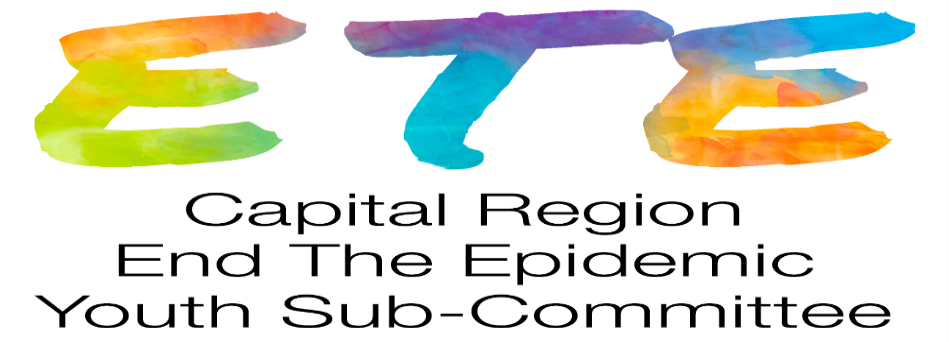 Meeting Summary Thursday 11/19/2020  4pm via ZoomParticipants: Alliance for Positive Health Real Talk: staff Hannah, Brian, Krystal; five youth; Specialized Care Center Albany Med: Mary Ellen, Lauren; Damien Center: Lyndsi; HIV Stops with Me: Mars1. Welcome, introductions2. Old Business                             - Link to videos developed by youth for AMC SCC dinner programs on HIV/STD                                  https://www.youtube.com/watch?v=zruPircBY9U                                 https://youtu.be/Ku6rzQWAWJk    https://youtu.be/3DgtKv2BrBA- PrEP Panel discussion- Real Talk Youth SCC Providers  -The website,   www.dos.ny.gov/info/register.htm,    provides information on regulations                          that open for public comment and you can register to get notifications3. World AIDS Day- December 1-3 All virtual event this year. Real Talk & Specialized Care Center will promote on their Facebook pages.  	Mars has done a short segment with 7-8 other spokesmodels from the HIV Stops with Me campaign that will be shown at World AIDS Day.Link to register- https://whova.com/web/endin_202012/  everyone/anyone is welcome to attend. 4. Agency Updates- Mars- HIV Stops with Me- Youth Empowerment Fundraiser- All proceeds going to the Damien Center. 25-day long fundraiser, anyone can donate directly to the fundraiser or Mars is also looking for youth that are crafty/artsy to donate their work to be sold and the proceeds with go towards the fundraiser.  Fundraiser ends 12/12. Toiletry items can also be donated. There is a drop off date from 1pm-4pm on 12/12 for these items. Real Talk/Alliance for Positive Health- Testing on Thursday’s by appointment only. Real Talk is winding down, unfortunately the Real Talk program hasn’t received funding to continue running. This program will end as of 12/30/2020. Until then, they are still running 2 virtual groups and doing food/condom drop off. Testing Alliance does: 3 site Gonorrhea & Chlamydia testing, Rapid Hep C & Syphilis, Rapid 3rd Generation HIV Testing. Damien Center- Most services are being done remotely. Still doing enrollment for programs. MPower- is doing STI & HIV testing by appointment. Employment Services is still enrolling participants, it is being done remotely. Employment Program is doing a Facebook live on “Anything Employment” every Wednesday from 2pm-3pm. MPower contact- Ryan Ramdass- RRamdass@albanydamiencenter.org 518-694-2099Employment Services contact- Lyndsi Holmes-Wickert Lholmes@albanydamiencenter.org  518-449-7119 Ext. 120Specialized Care Center- Call ahead rapid HIV testing on 12/1. Call ahead STI/HIV testing is still available for same day/next day appointments. Website for program has been updated and there is a video about our program and services we provide. www.amc.edu/SpecializedCareCenter Phone #- 518-262-97895. HUGE SHOUTOUT TO REAL TALK STAFF AND YOUTH FOR ALL OF THEIR INVOLVMENT WITH THIS COMMITTEE. YOUR FEEDBACK AND ASSISTANCE WITH EVERYTHING HAS BEEN GREATLY APPRECIATED!!!!!! 6. Future meetings:    Youth ETE virtual Thursday January 28 4p    Capital Region ETE Steering Committee meeting: every month on 3rd Tuesday 9a, (except August and                  December) next 1/19/20 